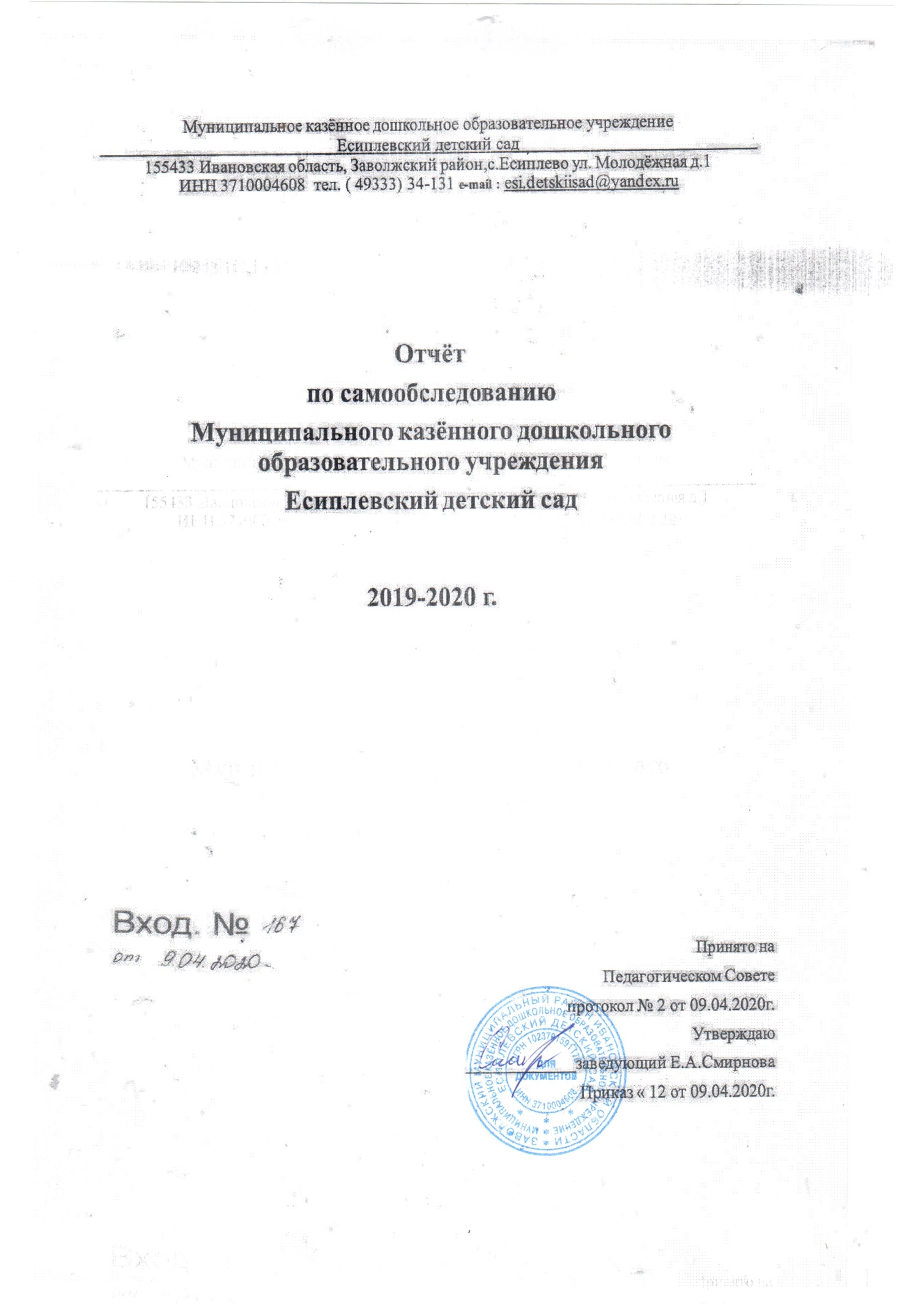 Аналитический анализНаименование учреждения: Муниципальное казённое дошкольное образовательное учреждение Есиплевский детский сад Юридический :  155433, Россия, Ивановская область , Заволжский район, с.Есиплево, ул.Молодёжная д.1Фактический адрес: 1 корпус- 155433, Россия, Ивановская область , Заволжский район, с.Есиплево, ул.Молодёжная д.1, 2 корпус- 155436 Ивановская область , Заволжский район, д.Гольцовка, ул.Центральная д.19Телефон: 8 (49333)34131Учредитель Учреждения: отдел образования Заволжского муниципального района Ивановской областиОрганизационно-правовая форма учреждения: муниципальное казённое учреждение

Руководители образовательного учрежденияЗаведующий: Смирнова Елена Альбертовна
Служебный телефон: 8 (49333)34131
1 корпус: Типовое, двухэтажное, отдельностоящее здание детского сада, предназначено для осуществления воспитательно – образовательного процесса. Детский сад был открыт в 1981 году. Общая площадь составляет 504.9 кв.м., площадь земельного участка составляет 4077 кв.м.. ограждена металлическим забором высотой  2 метра. На территории ДОУ имеются хозяйственная зона, игровые площадки для прогулок, 1 веранда.2 корпус: типовое одноэтажное здание, открыт в 1979 году. Общая площадь состовляет 432.5 кв.м., площадь земельного участка 3654 кв.м. , ограждение - забор деревянный высота  1.6 м. На территории ДОУ имеются хозяйственная зона, игровые площадки для прогулок, 1 веранда.Район в котором расположено ДОУ можно назвать экологически благоприятным.  Территория ДОУ  озеленена кустарниками, лиственными и хвойными деревьями.В настоящее время в учреждении функционирует 2 группы:  2 разновозрастные (1-7).Режим работы ДО: 9 часовое пребывание детей при пятидневной рабочей недели. Плановая наполняемость 41 детей, по факту 23 детей. Комплектование групп Управление ДОУ осуществляется в соответствии с законом РФ «Об образовании» на основе принципов единоначалия и самоуправления. Заведующий осуществляет непосредственное руководство детским садом и несет ответственность за деятельность учреждения. Формами самоуправления детским садом являются: Совет трудового коллектива и Совет педагогов, Управляющий совет.Учредитель осуществляет контроль за деятельностью детского сада. Особенности образовательного процесса в ДОУОбразовательный процесс в детском саду регламентируется программой развития, основной образовательной программой дошкольного образования, годовым планом работы.Основные задачи в области повышения качества дошкольного образования:Реализация основных направлений развития ребенка; физического, эмоционально-волевого, познавательно-речевого, социально-личностного и художественно-эстетического;Развитие условий для самодеятельной игры, являющейся ведущей деятельностью в дошкольном возрасте;Внедрение в образовательную практику современных информационных и коммуникационных технологий;Реализация современных подходов в организации предметно развивающей среды.В основу организации образовательного процесса определен комплексно-тематический принцип с ведущей игровой деятельностью. Решение программных задач осуществляется в разных формах совместной деятельности взрослых и детей, а также совместной деятельности детей. Образовательный процесс в детском саду строится, прежде всего, на индивидуальном подходе к детям, создании благоприятного микроклимата в группе на основе интересного диалогического общения. Условия осуществления образовательного процесса Состояние предметно-развивающей среды.В нашем детском саду создана развивающая образовательная среда, хорошие условия для организации и проведения образовательного процесса.Учреждение располагает необходимой учебно-методической литературой для реализации основной общеобразовательной программы.Учебно-методическая оснащенность детского сада позволяет проводить воспитательно-образовательную работу с детьми на высоком и среднем уровне.Мебель, игровое оборудование приобретено с учетом санитарных и психолого-педагогических требований.Разработана и внедрена система мер обеспечения безопасности жизни и деятельности ребенка в здании и на территории ДОУ: автоматическая установка пожарной сигнализации,  тревожной кнопки .Уровень кадрового обеспечение учрежденияЗаведующий – Смирнова Елена Альбертовна — образование среднее специальное педагогическое. Стаж работы 30 лет, на руководящем посту 9 лет.СОСТАВ ПЕДАГОГОВВсего: 2 педагога , 2 педагога - образование средне-специальное не педагогическое. в ноябре 2017 года прошли аттестацию на соответствие занимаемой должности. 2017 году прошли курсы повышения квалификации. разновозрастная группа: с.ЕсиплевоНовожилова Наталия Станиславовна — соответствие занимаемой должности, педагогический стаж  8 лет.разновозрастная группа: д. ГольцовкаСмирнова Вера Владимировна - соответствие занимаемой должности, педагогический стаж работы 10 лет.5.3. Организация работы по профессиональному росту педагоговСостав педагогического коллектива стабильный.  Педагоги ДОУ организуют образовательный процесс , проявляют творчество и педагогическое мастерство в проведении занятий, совместной деятельности.  Воспитатели участвуют в проведении практических семинаров, совершенствуют свое мастерство через свою тему самообразования, планомерное обучение на курсах повышения квалификации. Посещают методические объединения районного значения.Образовательная среда создана с учетом возрастных возможностей детей, индивидуальных особенностей воспитанников и конструируется таким образом, чтобы в течение дня каждый ребенок мог найти для себя увлекательное занятие. В каждой возрастной группе созданы условия для самостоятельной, художественной, творческой, театрализованной, двигательной деятельности, оборудованы « уголки», в которых размещен познавательный и игровой материал в соответствии с возрастом детей.Целостность педагогического процесса в ДОУ обеспечивается реализацией комплексной программы «Радуга». МКДОУ Есиплевский детский сад общеразвивающего вида занимает определенное место в едином образовательном пространстве села  и активно взаимодействует с социумом:1. Есиплевская СОШ2. Сельская библиотека .организация экскурсий для детей;тематические досуги по произведениям детских писателей. 4. Дом культурыПосещение театрализованных представленийПроведение досуговых и праздничных мероприятийМедицинское обслуживание воспитанников обеспечивает ОБУЗ Кинешемское ЦРБ , Заволжский филиал ,Есиплевское отделение  ВОП.Гольцовский ФАП.Для осуществления задач физического воспитания в детском саду во всех возрастных группах оборудованы физкультурные уголки.Состояние помещений детского сада соответствует гигиеническим требованиям, поддерживается в норме световой, воздушный, питьевой режимы. В детском саду создана безопасная, здоровьесберегающая, комфортная развивающая среда.8.Организация питания детей в детском садуПитание детей в детском саду организовано в соответствии с 10 дневным меню. В меню представлено большое разнообразие блюд, повтор которых в течение 10 дней исключен. В рационе широко используются блюда с повышенной пищевой и биологической ценностью, что позволяет скорректировать пищевую ценность рациона.В соответствии с меню в детском саду организовано 4 приема пищи:- завтрак: чередуются молочные каши, омлет, - 2 завтрак: фрукты и натуральный сок;- обед: первое блюдо, второе блюдо, напиток;- полдник.Меню разработано таким образом, чтобы на эти 4 приема пищи приходилось основное количество продуктов с высокой пищевой и биологической ценностью.В детском саду имеется вся необходимая документация по питанию, которая ведется по форме и заполняется своевременно. На пищеблоке вывешен график выдачи готовой продукции для каждой группы, примерная масса порций питания детей. Технология приготовления блюд строго соблюдается.На информационном стенде для родителей ежедневно вывешивается меню . В ДОУ сформирована эффективная система контроля за организацией питания детей. Контроль за качеством питания, закладкой продуктов, кулинарной обработкой, выходом блюд, вкусовыми качествами пищи, правильностью хранения и соблюдением сроков реализации продуктов питания осуществляет  комиссия по питанию.9.Финансовое обеспечение.Финансирование деятельности ДОУ осуществляется в соответствии с законодательством РФ. Источниками формирования имущества и финансовых средств являются:- средства, получаемые от Учредителя;- имущество, переданное ДОУ;- добровольные пожертвования родителей, других физических и юридических лиц;- родительская плата, установленная на основании законодательства РФ и решений органов местного самоуправления;ДОУ расходует выделенные ему по смете средства строго по целевому назначению.10. Административно-хозяйственная деятельность.Хотелось сказать о наших достижениях, таких как:1. Организация прохождения работниками медицинских осмотров: предварительных (при поступлении на работу) и периодических.2. Озеленение и благоустройство территории3. Ежегодный косметический ремонт в группах.4. Контроль за состоянием тепла, водоснабжения. Своевременное устранение неисправностей.5. Контроль за состоянием работы по охране труда, соблюдением техники безопасности, ПБ на рабочем месте.6. Техническое обслуживание и проверка работоспособности огнетушителей.7. Проведение тренировочной эвакуации детей и сотрудников на случай возникновения чрезвычайных ситуаций.Информировать сотрудников о состоянии условий и охраны труда на рабочем месте9.  Поступление новых  игрушек.ОСНОВНЫЕ СОХРАНЯЮЩИЕСЯ ПРОБЛЕМЫ ДОУ:Повысить профессиональную и служебно-этическую компетенцию сотрудников посредством самообразования и самосовершенствования в соответствии с ФГОС;Оснащение групп качественной мебелью, современным игровым оборудованием, оформлением и потребностями ребёнка;Требуется замена —  дверных блоков, окон;Обновить малые формы на территории детского сада, обустроить спортивную площадку, что сделало бы наш детский сад более ярким и интересным для детейКоллектив ДОУ сплоченный,   стабильный, работоспособный. Педагоги нацелены на активное участие в планомерном развитии ДОУ в соответствии с ФГОС,испытывает потребность в повышении уровня профессиональных знаний и умений, а значит, способна поднять дошкольное учреждение на качественно новый уровень его развития: построение новой современной модели ДОУ с приоритетным направлением – нравственно-патриотическое воспитание детей дошкольного возраста.заведующий                               Смирнова Е.А.№Группы в соответствии с возрастом детей.Наполняемость по нормамФактическая наполняемость1Разновозрастная21 детей16 детей2Разновозрастная20 детей7 детейИтого:4123